Государственное автономное образовательное учреждение высшего образования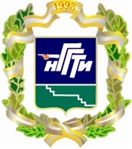 «НЕВИННОМЫССКИЙ ГОСУДАРСТВЕННЫЙГУМАНИТАРНО-ТЕХНИЧЕСКИЙ ИНСТИТУТ» «Стремись к высшему!»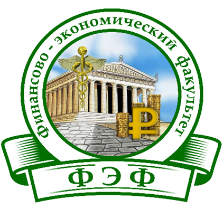 Финансово-экономическийфакультетПо программам бакалавриата:(срок обучения по очной, очно-заочной и заочной формам обучения: 4 года / 4 года 6месяцев)09.03.02 Информационные системы и технологии(прием осуществляется на бюджетные и платные места)Направленность (профиль): - информационные системы и технологии на производстве.Вступительные испытания:- по результатам ЕГЭ: математика; физика или информатика (ИКТ); русский язык;- на базе СПО: основы программирования; основы проектирования баз данных; русский язык.38.03.01 Экономика(прием осуществляется на платные места)Направленности (профили): - экономика государственного и муниципального сектора;- экономика предприятий и организаций;- учет и анализ в экономических субъектах;- финансы и кредит.Вступительные испытания:- по результатам ЕГЭ: обществознание или история; математика; русский язык;- на базе СПО: основы экономики; основы финансовой грамотности; русский язык.38.03.02 Менеджмент(прием осуществляется на платные места)Направленности (профили): - стратегический менеджмент и организация производства;- управление рисками.Вступительные испытания:- по результатам ЕГЭ: математика; обществознание или история; русский язык;- на базе СПО: основы менеджмента; основы маркетинга; русский язык.Наши преимущества:- диплом государственного образца;- отсрочка от призыва на военную службу;- иногородним предоставляется общежитие;- насыщенная студенческая жизнь;- перспектива трудоустройства в государственных и коммерческих структурах в России и за рубежом.Лицензия на осуществление образовательной деятельности № 2080 от 15.04.2016, серия 90Л01 № 0009123, бессрочнаяСвидетельство о государственной аккредитации № 3250 от 02.10.2019, серия 90А01 № 0003412, бессрочное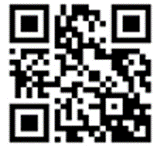 Приёмная комиссия НГГТИ: Ставропольский край, г. Невинномысск, ул. Гагарина, д. 11Тел/факс: (86554) 9-55-50 (доб. 151), 7-12-71E-mail: priem@nggti.ru сайт: НГГТИ.РФсоциальные сети: НГГТИ_1998